Отделение СФР по Томской области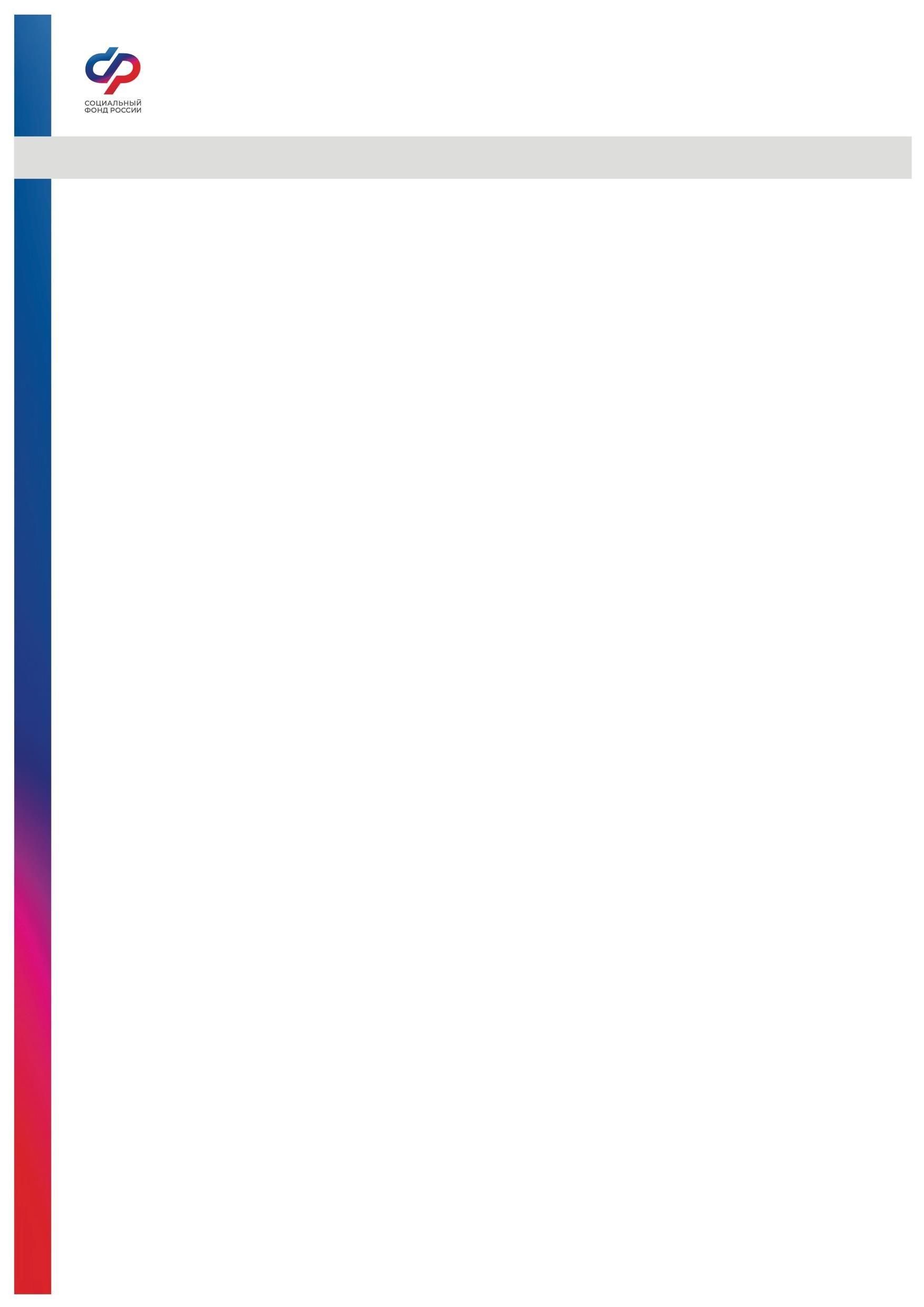 Пресс-релиз от 23.10.2023 Отделение СФР по Томской области обеспечило 1,2 тысяч граждан с инвалидностью техническими средствами реабилитацииВ Томской области за 9 месяцев 2023 года около 1,2 тысяч граждан с инвалидностью оформили 3,2 тысячи электронных сертификатов на приобретение технических средств реабилитации. На эти цели Отделение СФР по Томской области направило порядка 44,6 миллионов рублей.Наиболее востребованными в 2023 году среди жителей региона оказались средства для ежедневного ухода: абсорбирующее белье и специальные средства при нарушениях функций выделения. Также часто граждане обращаются за креслами-колясками, ортопедической обувью, слуховыми аппаратами, протезами и ортезами.Отметим, что у граждан с инвалидностью есть право выбора: они могут получить технические средства реабилитации и протезно-ортопедические изделия тремя способами. Первый и самый быстрый — использование электронного сертификата. Второй — это предоставление соответствующего технического средства по направлению Отделения Социального фонда России и третий — выплата компенсации за самостоятельное приобретение.Электронный сертификат на покупку ТСР позволяет инвалиду выбрать и поставщика изделия, и само изделие (рекомендованное ИПРА/ПРП), которое можно приобрести с его помощью.В области работают 10 стационарных точек продаж, принимающих оплату по электронному сертификату, однако использовать сертификат можно в любом регионе России. Необходимое изделие также можно оплатить сертификатом в интернет-магазине, подключенном к сервису «Электронный сертификат на ТСР».Ознакомиться с актуальным перечнем технических средств реабилитации, доступном для приобретения с использованием электронного сертификата, адресами поставщиков, у которых возможно приобрести ТСР с использованием электронного сертификата можно по ссылке https://ktsr.sfr.gov.ru.Подать заявление на оформление сертификата возможно через портал Госуслуг, в МФЦ, в клиентской службе территориального отделения СФР либо по почте.Сертификат представляет собой запись в электронном реестре Государственной информационной системы электронных сертификатов, которая привязана к карте МИР. При приобретении ТСР по электронному сертификату средства перечислят непосредственно поставщику._____________________________Группа по взаимодействию со СМИ Отделения Фонда пенсионного и социального страхования РФ по Томской области Сайт: www.sfr.gov.ru. Тел.: (3822) 60-95-12; 60-95-11; E-mail: smi @080.pfr.ru